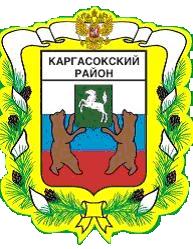 МУНИЦИПАЛЬНОЕ ОБРАЗОВАНИЕ «Каргасокский район»ТОМСКАЯ ОБЛАСТЬ    ДУМА КАРГАСОКСКОГО РАЙОНА          В целях приведения в соответствие с действующим законодательствомДума Каргасокского района РЕШИЛА:1. Внести изменения в решение Думы Каргасокского района от 17.04.2013 №209 «Об утверждении Положения о Муниципальном казенном учреждении Отдел культуры и туризма Администрации Каргасокского района», изложив пункт 1.7 Положения о Муниципальном казенном учреждении Отдел культуры и туризма Администрации Каргасокского района, утвержденного указанным решением, в новой редакции:«1.7 Место нахождения Отдела культуры и туризма:636700, Томская область, Каргасокский район, с.Каргасок, ул.Октябрьская, 1».2. Официально опубликовать (обнародовать) настоящее решение в установленном порядке.3. Контроль за исполнением настоящего решения возложить на правовой комитет Думы Каргасокского района.Председатель ДумыКаргасокского района                                                                                                И.В. КиринГлава Каргасокского района                                                                                       А.П. Ащеулов                                                          РЕШЕНИЕ                                                               проект                                                           РЕШЕНИЕ                                                               проект                                                           РЕШЕНИЕ                                                               проект                                                           РЕШЕНИЕ                                                               проект 15.02.2023                                                                                                                            №                                                                                                                            №№ с. Каргасокс. Каргасокс. Каргасок   О внесении изменений в решение Думы Каргасокского района от 17.04.2013 №209 «Об       утверждении Положения о Муниципальном казенном учреждении  Отдел культуры                                   и туризма Администрации Каргасокского района»   О внесении изменений в решение Думы Каргасокского района от 17.04.2013 №209 «Об       утверждении Положения о Муниципальном казенном учреждении  Отдел культуры                                   и туризма Администрации Каргасокского района»